Берестовая Алина ЕвгеньевнаПедагог дополнительного образования по классу гитарыКостанайская область, район Беимбета Майлина, КГУ «ДШИ», п. Тобол Тема урока: «Начальный этап обучения на шестиструнной  гитаре». Вид деятельности: гитараФ.И учащегося, класс: Герасименко Валерия, 1 классЦель урока: освоение основных навыков игры на начальном этапе обучения. Задачи урока: 1. образовательныеЗакрепление, полученных ранее теоретических навыков;Выработка умения применять полученные навыки на практике;Выработка технических навыков в исполнении произведений. 2. развивающиеФормирование у учащегося интереса к навыкам игры на инструменте;Развитие индивидуальных способностей учащегося (зрительная, слуховая и мышечная память, творческое воображение,самостоятельность мышления, наблюдательность, коммуникабельность, умение усваивать знания);Развитие трудолюбия и уверенности в себе.формировать внимательное отношение к звукоизвлечению и исполнительскому процессу. 3. воспитательныеВоспитание целеустремленности и настойчивости в овладении техническими приемами;Воспитание индивидуальных свойств личности учащихся(ответственность, дисциплинированность, аккуратность, самоконтроль, умение доводить начатое дело до конца). Оборудование: гитара, подставка, пюпитр, ноты, презентация. Тип урока: комбинированный.Ход урока:1.Организационный модуль: Проверка строя гитары, наличия журнала, дневника и нотной тетради. Приветствие с преподавателями и ученикомПрогнозируемый результат: Концентрация внимания ученика, настройка на работу2. Мотивирующий модуль: «Веди себя как на обычном уроке, не обращай особого внимания на что-то или кого-то. Не волнуйся, если возникнут трудности, я помогу тебе с ними справиться»Прогнозируемый результат: Эмоциональное спокойствие ученика3. Практический модуль: 1. «Для начала предлагаю вашему вниманию презентацию на тему: «Этапы обучения на гитаре »2. Беседа с учащимся о количестве струн и их названии, о постановке рук и их функции. Приемы игры – тирандо (игра без опоры), апояндо (игра с опорой на следующую струну). Длительности нот. (Пройденный материал).3. Разыгрывание – «Змейка», «Травушка»4. Исполнение упражнений в I позиции на 4й и 5й струнах. Ученик исполняет упражнения со счетом, учитывая замечания преподавателя. Преподаватель на  инструменте исполняет ту часть упражнения, которая вызывает трудность для учащегося. Следит за посадкой и положением рук.5. Исполнение и работа над ранее изученным произведением «Часики» А. Кофанова.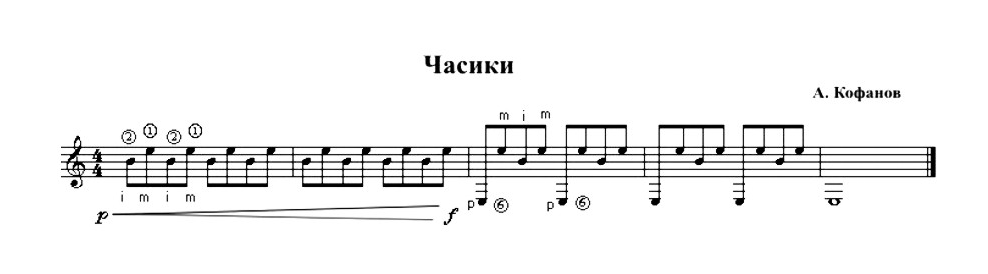 Поставлена задача: ровное и стабильное (непрерывное) исполнение пьесы. Игра со счетом вслух.6. Исполнение и работа над ранее изученным произведением «Если б не дождик» О.Копенков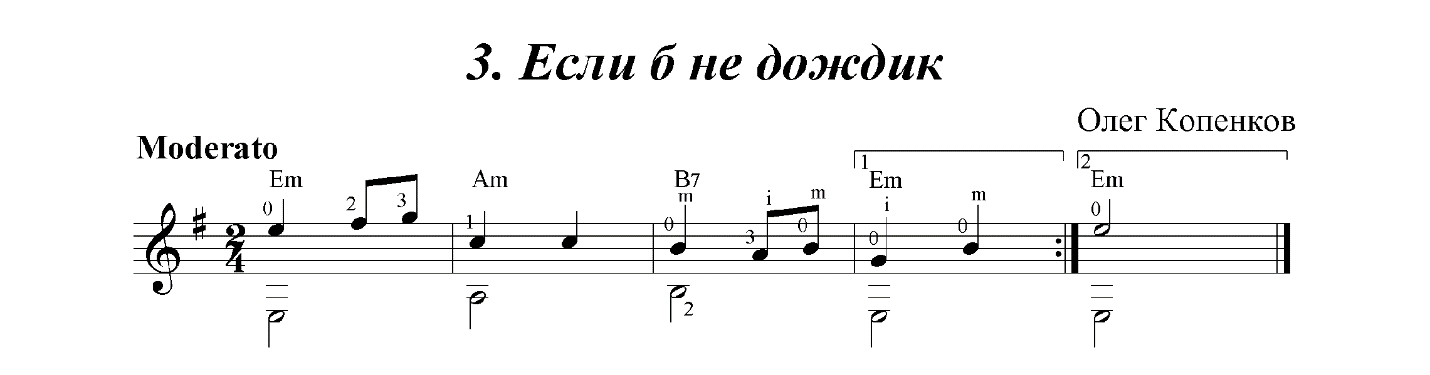 Учащийся исполняет произведение от начала до конца. Четко работает слуховой контроль.Обратить внимание на то, чтобы рука по возможности находилась в естественном, собранном положении.    Преподаватель акцентирует       внимание на ошибки, допущенные учеником.Далее, ученик исполняет пьесу, учитывая вышесказанные замечания.Отрабатываются приемы апояндо (игра с опорой на следующую струну) итирандо (игра без опоры). Внимание на работу пальцев (аппликатуру).7. Изучение нового материалаРабота над пьесой «Два веселых гуся». Освоение грифа в пределах I позиции.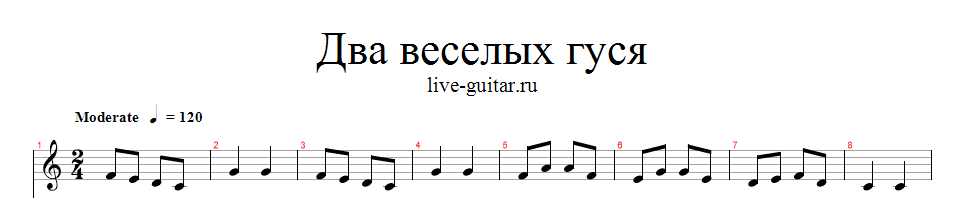 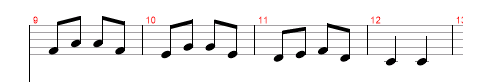 Преподаватель наглядно исполняет произведение. Разбор произведения в медленном темпе –пальцами «m», «i» на 4, 5 и 6 струнах –Беглые пальцы, за счет разыгрывания тирандо (игра без опоры)Прогнозируемый результат:.Ученик играет ровно и стабильно со счетом в слух, следит за посадкой и постановкой правой и левой рук, чередует пальцы «m», «i», умеет отличать и применять приемы апояндо и тирандо.4. Итоговый модуль: «Спасибо тебе большое за урок, ты молодец. Что тебе понравилось больше всего? Что запомнилось?»Выставление оценкиДомашнее задание: закрепить проделанную на уроке работу Прогнозируемый результат: Ученик осознанно относится к выполняемым заданиям.